Внеклассное мероприятие «Мы помним, мы гордимся!»Учитель: Кузнецова Анна Александровна, МБОУ СОШ №55, г. Воронеж.Цель: воспитание любви к Отечеству, чувства патриотизма, уважения к людям, отстоявшим мир на Земле.Задачи:1. Расширять знания детей об истории нашей страны.2. Воспитывать уважение к героическому прошлому своего народа.3. Привить детям любовь и уважение к ветеранам Великой Отечественной войны.Оборудование: медиапроектор, компьютер, презентация, аудиозаписи военных лет, детские творческие работы.Подготовительная работа: подбор военных песен, подготовка презентации, подготовка учащимися стенгазет, заучивание детьми стихотворений о войне.Ход мероприятияЗвучит музыка «Давным-давно была война».Учитель: Здравствуйте, ребята! Сегодня наше мероприятие мы посвящаем празднику, который с особым чувством отмечается в нашей стране, празднику, о котором знают и помнят люди во всем мире, этот праздник - День Победы в Великой Отечественной войне. Ведущий (ученик): Давайте вспомним с чего же все начиналось. Утро 22 июня 1941 года было тихим и солнечным. Ничто не предвещало беды. Выпускники школ, получив аттестаты зрелости, встречали рассвет, мечтали о поступлении в институты.1 чтец:Такою все дышало тишиной,Что вся Земля еще спала, казалось,Кто знал, что между миром и войнойВсего каких-то пять минут осталось.Ведущий: И вдруг, по радио донеслась страшная весть о том, что фашистская Германия напала на нашу страну. Над нашей Родиной нависла угроза.2 чтец:Шёл сорок первый …В то тихое мирное времяНикто и не знал, что начнётся война.Никто и не знал, что Фашисты нагрянут сюда.Об этом по радио все услыхали,И на секунду страна замерла.Летят самолёты. Обстрелы. Обвалы.Горит ярким пламенем наша земля.3 чтец:Тот самый длинный день в годуС его безоблачной погодойНам выдал общую бедуНа все четыре долгих года.Ведущий: Мирная жизнь нашего народа была нарушена. Началась невиданная по своим размахам и ожесточенности война, вошедшая в историю как Великая Отечественная. Тишину городов и сел разорвали взрывы бомб и снарядов. Чтобы не оказаться в фашистском рабстве, ради спасения Родины, наш народ вступил в смертный бой с коварным, жестоким, беспощадным врагом. Каждая семья поднялась на защиту Родины. Страна превратилась в огромный боевой лагерь.	4 чтец:В июне есть скорбная дата —      Она до сих пор не забылась,Когда, разорвавшись гранатой,Такая война разразилась!И шли на войну не герои —Мужчины, мальчишки порою,Но трижды героями стали,Когда за народ умирали,За мать, за детей, за любимых,На фото у сердца хранимых,За дом, до которого долгойБыла фронтовая дорога...	Ведущий: В годы войны фронтовики продемонстрировали примеры мужества и самоотверженности. 5 чтец:Мы по дорогам пыльным с боем шли.От бомб земля дрожала, как живая.Мы каждый метр своей родной землиОтстаивали, кровью поливая.Когда от бомб, казалось, мир оглох,И друг мой пал из нашей роты первым,          Я знал: нужны не слёзы и не вздох,А мой свинец, мой шаг вперёд и нервы.6 чтец:Мне смерть страшна, но в битвах не робел,В атаку шёл — других не гнулся ниже,Шёл смело в бой не потому, что смел,А потому, что трусость ненавижу.Свинцовая метелица мела,Рвались снаряды, мины завывали.И песня нашей спутницей былаВ бою. В походе. На ночном привале.Звучит песня «Шёл ленинградский паренёк»Учитель: Среди фронтовиков есть и наши земляки. Знакомство с биографиями и подвигами дает нам возможность глубже узнать об истории нашей Родины в трагические годы войны, источниках героизма и самопожертвования ради общего дела – отстаивания независимости страны.Представление стенгазет «Есть в городе улицы героев»Первая группа учеников: В каждом городе нашей огромной, великой страны есть улицы, переулки, проспекты, площади названые в честь людей, которые совершили подвиг во имя того, чтобы мы сегодня жили на земле. Многие улицы Воронежа носят имена героев Великой Отечественной войны. Давайте познакомимся с героями, в честь которых названы улицы, расположенные рядом с нашей школой.1 ученик:Зеленко Екатерина Ивановна (1916—1941) — старший лейтенант, заместитель командира эскадрильи 135-го бомбардировочного авиаполка. Погибла 12 сентября 1941 года в районе г. Сумы при таране фашистского самолета. Единственная в мировой авиации женщина, совершившая воздушный таран. Родилась в Западной Белоруссии. В Воронеже окончила семилетку, авиационный техникум, аэроклуб. За подвиги в Великой Отечественной войне награждена орденом Ленина.2 ученик:Крейзер Яков Григорьевич (1905—1969) — генерал армии. Родился в Воронеже. В начале Великой Отечественной войны — полковник, командир 1-й Московской мотострелковой дивизии. За подвиг на Березине у г. Борисова (Белоруссия) Указом Президиума Верховного Совета СССР от 22 июля 1941 года ему присвоено звание Героя Советского Союза — первому из пехотных командиров Советской Армии и первому из воронежцев в годы Великой Отечественной войны. В дальнейшем командовал 3-й, 22-й гвардейской и 51-й армиями. 3 ученик:Оганджанян Артюша Оганджанович (1917—1942) — младший лейтенант, летчик 507-го бомбардировочного авиаполка 284-й бомбардировочной авиадивизии. При налете на немецкую переправу через Дон у Семилук 8 августа 1942 года самолет был подбит, но летчик не свернул с боевого курса и точно поразил цель. В районе Землянска направил машину в колонну фашистских танков.Ведущий: В ходе Великой Отечественной войны наша армия сражалась в шести гигантских битвах, провела около сорока крупных наступательных операций.7 чтец:И было много страшных битв,В которых враг проклятый был разбит.Великое сражение под Москвой,В котором мы врагу сказали грозно: «Стой!».Конечно, вспомнить надоИ окружение врага под Сталинградом,И Курскую дугу, и Ленинград.Был Гитлер, что напал на нас, уже не рад.Ведущий: В те далекие и страшные годы не было ни одной семьи, которую не затронула бы война. Отцы, деды, братья сражались на фронте. Женщины, которые не ушли на войну, работали сутками в госпиталях, лечили раненных, а дети помогали им.Представление стенгазет «Ветераны в моей семье»Вторая группа учеников: В каждой из наших семей были фронтовики, герои войны. Ученики рассказывают о подвигах своих дедов и прадедов, показывают фотографии на стенгазете.Ведущий: Родина помнит своих героев. В каждом городе, селе есть памятники героям Великой Отечественной войны и наш город Воронеж не исключение. Представление стенгазет «Памятники ВОВ в Воронеже»Третья группа учеников: Особое место среди достопримечательностей Воронежа и области занимают памятники Великой отечественной войны. В 1942-1943 годах линия обороны проходила по городским районам, на протяжении 212 дней велись тяжелые бои. Горожане чтят память павших и в памятные дни приходят к военным мемориалам с траурными венками и букетами цветов.1 ученик:В Воронеже 9 мая 1975 года были торжественно открыты площадь Победы и мемориальный комплекс.  Мемориал на площади Победы посвящен защитникам города, участвовавшим в оборонительных боях в 1942-1943 годах. Вдоль площади расположена стена с красными гранитными плитами. На них высечены наименования армейских частей, защищавших и освобождавших Воронеж.2 ученик: Все, кто въезжает со стороны столицы по Московскому проспекту в Воронеж, обязательно видят памятник Славы. На этой территории в 1942-1943 годах вела бои 60-я армия. Здесь осталось несколько массовых захоронений. На месте одной из братских могил, в которой похоронено около десяти тысяч человек, в 1967 году был установлен масштабный памятник. 3 ученик:Чижовка – это правобережный пригород Воронежа, в котором вплоть до освобождения города в 1943 году велись тяжелые бои. Советским войскам удалось закрепиться в этом районе, а затем перейти в наступление, отсюда и название: «Чижовский плацдарм». На Чижовке погибло около 17 тыс. человек. «Чижовский плацдарм» – это заметная со значительного расстояния скульптурная группа из трех солдат в плащ-палатках, братская могила и зал памяти. 	4 ученик:Братская могила № 113 (Шиловский плацдарм). В боях на Шиловском плацдарме погибло много наших солдат и офицеров. Потери только 100-й дивизии составили 791 человек. Погибших хоронили в братских или одиночных могилах на плацдарме, некоторых переправляли на левый берег. Сейчас в братской могиле № 113 похоронено 877 человек.5 ученик:Под Воронежем в 2019 году открыли памятник Прасковье Щёголевой, спасшей лётчика ценой собственной жизни и жизни своих детей.  Церемония открытия монумента, установленного около памятника Солдату, состоялась в Семилуках 25 июня – в день рождения Прасковьи Ивановны Щёголевой. Простая воронежская Прасковья Щёголева не пожалела ни себя, ни своих детей, чтобы спасти сбитого фашистами советского лётчика. Беспримерный подвиг был совершен ею 15 сентября 1942 года.Учитель: Четыре года шла война! В мае 1945 года после ожесточенных сраженийнаши войска взяли штурмом столицу Германии и водрузили флаг своего отечества в центре Берлина. А в ночь с 8 на 9 мая немецким командованием был подписан акт о капитуляции Германии, т.е. о прекращении военных действий. Посмотрите, дети на горящую свечу. На что похож огонек пламени? Но этот огонь может в любой момент погаснуть. А где вы видели огонь, который горит всегда? Как он называется? Верно, есть огонь, который вызывает у людей особые чувства и особые воспоминания. Это огонь на могиле Неизвестного солдата - «Вечный огонь». А почему могила так называется? 
Много таких могил на нашей земле. В этих могилах похоронены останки солдат, погибших на поле битвы во время войны. Я предлагаю вам «зажечь» свой Вечный Огонь.Творческая работа. Ученики вырезают с помощью шаблона «язычки» пламени.Приклеивают на приготовленный за ранее лист ватмана.Учитель: Пусть такой же яркий огонь горит в наших сердцах в память о героях Великой Отечественной войны. Прошу всех встать. Склоним головы перед величием подвига русского солдата. Почтим память всех погибших минутой молчания.Минута молчания8 чтец:От бескрайней равнины сибирской         До полесских лесов и болотПоднимался народ богатырский,Наш великий советский народ.	9 чтец:Выходил он свободный и правый,Отвечая войной на войну,Постоять за родную державу,За могучую нашу страну!	10 чтец:Сокрушая железо и камень,Он врага беспощадно разил.Над Берлином победное знамя,Знамя правды своей водрузил!	11 чтец:Он прошёл через пламя и воду,Он с пути сне свернул своего.Слава, слава народу — герою,Слава Армии Красной его!	12 чтец:Без малого четыре годаГремела грозная война.И снова русская природаЖивого трепета полна.И вот дорогою обратной,Непокоряемый вовек,Идёт, свершивши подвиг ратный,Великий русский Человек.Он сделал всё, он тих и скромен,Он мир от чёрной смерти спас.И мир, прекрасен и огромен,Его приветствует сейчас.Учитель: Великую Победу одержал советский народ в Великой Отечественной войне 1941 — 1945 годов. Нелегко досталась нам эта победа. Война нанесла тяжёлые раны советским людям. Гитлеровцы разрушили и сожгли сотни городов, десятки тысяч населённых пунктов. Они совершали неслыханные зверства. Трудно найти в нашей стране дом, куда бы не пришло горе, - кто потерял сына, кто отца или мать, кто сестру или брата, кто друга. Победа досталась нам очень дорого. Поэтому об этом должны знать самые маленькие граждане нашей страны. Думать о мире, бороться за мир мы должны ежедневно, ежечасно. 	13 чтец:В июне есть скорбная дата,      Её забывать не годится:Страну отстояли солдаты — Война не должна повториться!	14 чтец:В любом краю любой страныВсем детям хуже от войны.Их манит ширь и даль простора,Им нужен мир, а не война,Зелёный шум родного бора,                                                                  Им школа каждому нужна.Звучит песня «День Победы» 	Учитель: На этом наша встреча подошла к концу. Желаю вам мирного неба над головой. Спасибо за внимание.Приложение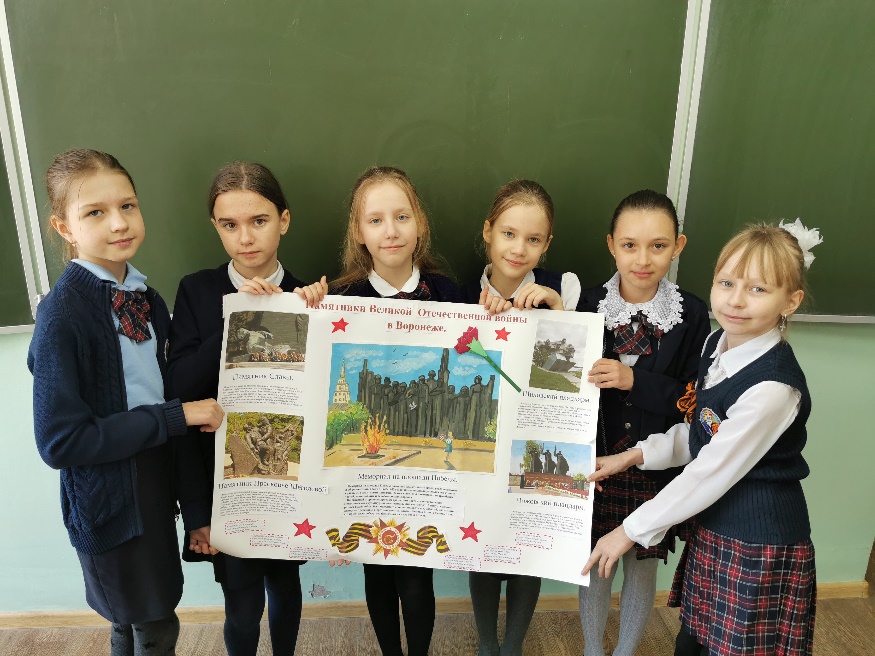 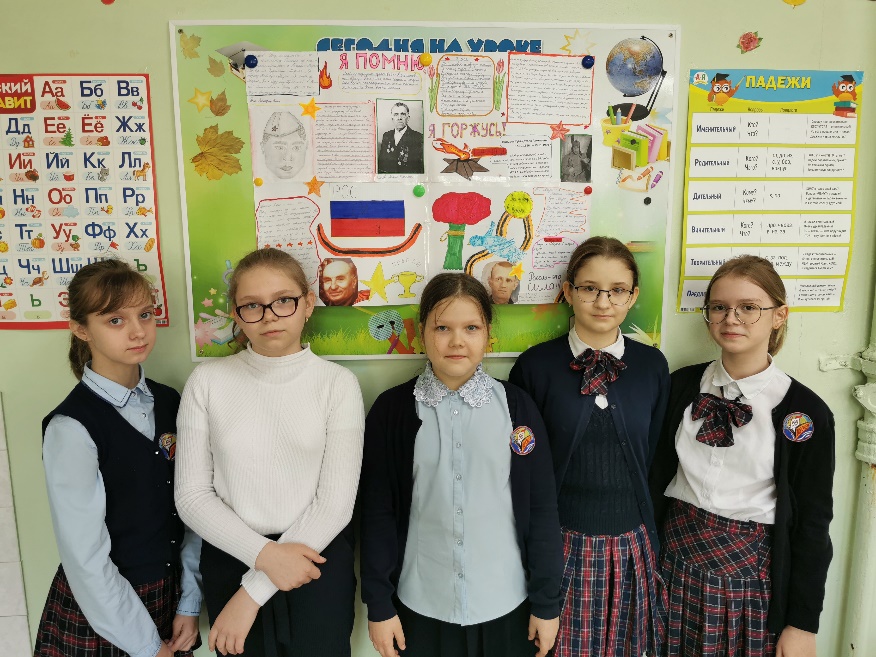 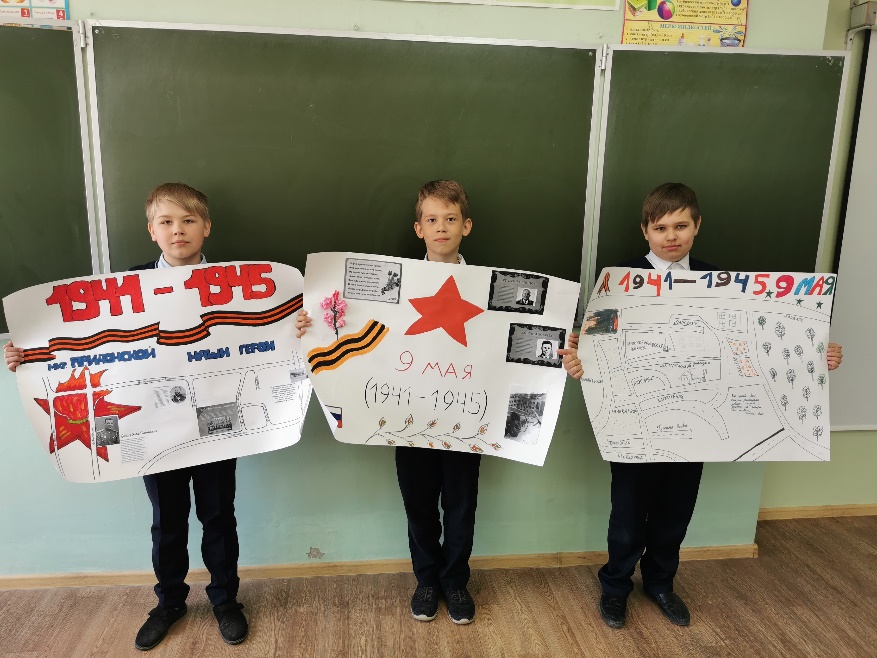 